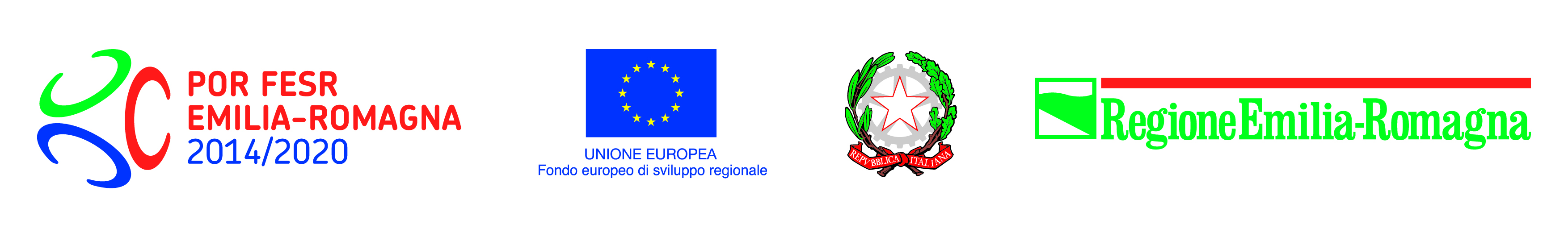 Allegato 1Asse 1 - Ricerca e innovazioneAzione 1.2.1 - Azioni di sistema per il sostegno alla partecipazione degli attori dei territori a piattaforme di concertazione e reti nazionali di specializzazione tecnologica come i CTN e a progetti finanziati con altri programmi europei per la ricerca e l’innovazioneRICHIESTA DI CONTRIBUTO PER l’AVVIO DELLE ATTIVITA’ DI UN’ASSOCIAZIONE NELLA TEMATICA BIG DATA DELL’EMILIA-ROMAGNA
Codice Marca da Bollo: ___________Data emissione Marca da Bollo: gg/mm/aaaaIl/La sottoscritto/a _____________________ nato/a a ____________________ in data ___________ residente in ______________ n° ___ c.a.p. _____ Comune ___________ Prov. __ In qualità di Legale RappresentanteDelegato   (atto nr.……………………..)Dati del responsabile per la presente propostaCHIEDEdi essere ammesso alla concessione del contributo per la realizzazione del piano di attività descritto in allegatoTITOLO (max. 500 caratteri)ABSTRACT (max. 1300 caratteri)1. Descrizione sintetica degli obiettivi dell'Associazione (max 1.000 caratteri)2. Descrizione sintetica del piano di attività (max 2.000 caratteri)Le descrizioni di cui ai due paragrafi precedenti saranno soggette a pubblicazione ai sensi dell’art. 27, comma 1 del D. Lgs. n. 33/2013A TAL FINE DICHIARA CHEl’Associazione, al momento della presentazione della presente domanda, è già stata regolarmente costituita;essere regolarmente costituito, ed essere iscritto al registro delle imprese presso la Camera di Commercio, Industria, Artigianato e Agricoltura competente per territorio ovvero (per le associazioni/fondazioni);SINON/Aessere attivo, non essere in stato di liquidazione o di fallimento e non essere stato soggetto a procedure di fallimento o di concordato nel quinquennio precedente la data di presentazione della domanda. In deroga a tale principio si ammettono le imprese che abbiano ottenuto il decreto di omologazione previsto dagli artt. 160 e ss. della legge fallimentare; SINON/Aavere ottenuto il riconoscimento della personalità giuridica;SINOSi allegano alla presente domandal’atto costitutivo lo statuto dell’Associazione;il piano delle attività relativo alla richiesta di contributo redatto in conformità al modello di cui all’Allegato A dell'avviso;l'elenco dei soci che hanno già aderito all'Associazione al momento della presentazione della domanda di contributo e di quelli che hanno eventualmente presentato domanda di Associazione;Copia del documento di identità del legale rappresentante/delegato dell’associazione;Copia del documento eventuale di delega; La scheda riepilogativa di sintesi denominata “Relazione descrittiva progetto – Scheda progetto”;DenominazioneCodice fiscaleForma giuridicaAssociazione non riconosciuta (artt. 36 e ss. Codice Civile)Associazione con personalità giuridica (artt. 14-35 Codice Civile)Sede legaleVia _____________ N. ___ Comune _________ (__) CAP _____Email PECLegale rappresentante o delegatoNome ___________ Cognome ______________Luogo e data nascitaComune ___________ Data GG/MM/AAAACodice fiscaleReferenteNome _____________ Cognome _____________IndirizzoE-mailTelefonocosto del coordinatore operativo€altri costi di personale per funzioni di coordinamento e promozione dell’Associazione€costi per la comunicazione e la promozione dell'Associazione spese notarili per l’atto costitutivo e per il riconoscimento della personalità giuridica dell’associazione, bolli esclusi€spese generali, nella misura forfettaria del 25% delle voci a.+ b.+c.+d.€Costo Complessivo del piano di attività€Contributo richiesto (max 100% del costo complessivo)€